LAUNCESTON FOOTBALL CLUB INC.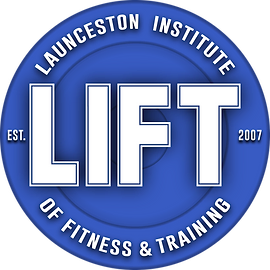 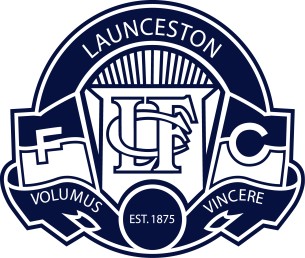 Windsor Park Precinct, Riverside, 7250 PO Box 1277, Launceston 7250P: 6327 3424E:generalmanager@launcestonfc.com.au ABN 78 627 893 939Cost:  $75.00 (includes GST)Membership includes:Season Pass to all TSL, NTFAW & NTJFA Home Games (excluding Finals)Invitation to attend Season Launch, McAuley Medal Dinner & Official Club eventsMembership package including membership card and bumper sticker	Please don’t add me to the email list to receive updatesThe Launceston Football Club appreciates your supportNamePhoneEmailBank DetailsLaunceston Football Club BSB037 608Account Number765836ReferencePlease enter your name in the reference section of your bank transfer